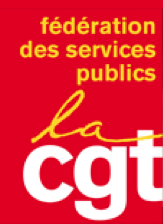                      Compte rendu du collectif territorial de l’ avesnoisLes syndicats présents :  Avesnes sur helpe,le quesnoy,Feignies,Maubeuge,Comitè de communes du pays de MormalPour la CSD : Laurent MATHORELCe collectif remonte qu’ il n’a pas été assez informé de la conférence départementale qui s’est déroulée le 30 septembre  et 1er octobre . il s’avère qu’ils n’ont rien reçu par e-mail, cependant le syndicat du Quesnoy  a notifié qu’Ils étaient informés le 20 juillet par mail et qu’un courrier a été envoyé en mairie remis tardivement Laurent  rappelle que la décision de faire la conférence départementale a été prise en juin durant la  période de confinement qui aurait pu être décidé d’un jour à l’autre,  la CSD a voulut maintenir la conférence, donc  envoie de mail après confirmation de la salle de WAZIERS, des dates définies et de la période de congé(juillet, aout),  un nouveau collectif d’ animation c’est mis en place c’est dans un objectif d’aider et de restructurer ainsi ma participation à ce collectif  Laurent demande quels seront les syndicats présents demain au Comité Général de l’UD à Dunkerque, le Comité de Coordination m’informe qu’il n’a pas reçu l’invitation Certains syndicats déplorent  le manque d’appui, (ils expliquent que certains n’ont toujours pas de locaux syndicaux, malgré plusieurs courriers auprès de l’autorité territoriale) ils souhaitent un appui auprès des structures CSD et UD ,  pour leur permettre d’avancer sur ces différents dossiers afin d’être plus crédible au vu de l’échéance des élections professionnelles, ils constatent  également que beaucoup de syndicats travaillent dans leur « coin » pour eux un travail en commun permettrait de créer un rapport de force.Laurent évoque la difficulté de contacter en l’absence des mails, lui même a eu la convocation par le biais de Véronique, il s’engage à faire remonter l’information aux secrétaires générals de l’UD et de la CSD, étant donné qu’il participe demain au Comité Général à Dunkerque. Une personne explique sa situation : celui – ci subit un harcèlement qui a engendré sa mise à disponibilité au centre de gestion c’est pourquoi avec les procédures il perd plus de 20 % de sa rémunération soit 500 Euros par mois, il rappelle que le Tribunal l’a rétablie dans ses droits mais la municipalité n’applique pas la décision, il se pose la question du reversement de la syndicalisation si d’un autre coté, il n’y aucun appui ! Laurent intervient sur ce sujet :Dans un premier temps il faut alerter la C.S.D pour  que celle-ci intervienne auprès du C.D.G. 59 et de la Mairie.Sur les règles de vie financière de la C.S.D : le premier timbre est le FNI qui est reverser directement à la Confédération, les autres : 64 % est reversé à la fédération, celle-ci ne reverse rien à la C.S.DLa seule subvention de la C.SD. est versée par le CDG 59 pour les locaux au sein de la bourse du travail, mais ceci demande de contribuer aux charges (tél, EDF, chauffage)la seule mutualisation des 1 euro par syndiqués/ an pour les formations, frais de transport, internet etc.….Le collectif désire avoir le plan de formation 2022, il  souhaite avoir des formations CST, juridique et autre.Laurent explique qu’aucune formation n’a été mise en place ce dernier trimestre, suite à  la Conférence Départemental, un nouveau groupe de travail a été mis en place, effectivement un plan de bataille doit être en vue des élections professionnelles 2022, et qu’il serait bien d’établir les demandes ainsi que les besoins qu’il faudrait ce dernier trimestre. Ce collectif est prêt à rajouter sur les 1 euro si une commission juridique est mise en place  afin d’avoir accès à des documents et autre (comme le recueil de bon) : ils veulent du concret. Laurent fera remonter l’information et l’idée rapidement.Le collectif signale les agissements des autres organisations syndicales (C.F.D.T. et autres) qui travaille de pair avec l’autorité territoriale), il souhaite avoir une aide de l’UD et de la C.S.D. pour élaborer un  tract afin de dénoncer ces agissements.Ils ont également besoin d’outil comme : le calcul de la GIPA, de flyer, de tract pour aller au contact avec les agents d’autres communesLaurent signale  qu’un compte rendu sera fait et communiqué, il remercie de l’accueil, il reviendra vers eux avec des  réponses.--CordialementLaurent MathorelPour la CSD